Muy Señora mía/Muy Señor mío,Los expertos del Grupo Regional de la Comisión de Estudio 3 del UIT-T para Asia y Oceanía (GRCE3-AO) han estado debatiendo las posibles formas de facilitar la participación activa de sus miembros y de respaldar su labor, habida cuenta de que el Grupo Regional es una entidad única para el examen de las cuestiones económicas y políticas de las telecomunicaciones/TIC propias de la Región de Asia y Oceanía.El objetivo de la presente Circular de la TSB es proporcionar un cuestionario con miras a fomentar la participación de los miembros del Grupo Regional de la CE 3 del UIT-T para Asia y Oceanía. Le rogamos que dedique unos momentos para responder a la encuesta en línea. El plazo para responder al cuestionario expira el 31 de diciembre de 2022, y puede acceder a él a través del siguiente enlace: https://www.research.net/r/SG3RG-AO-2208.Atentamente,Chaesub Lee
Director de la Oficina de 
Normalización de las Telecomunicaciones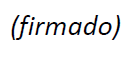 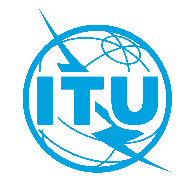 Unión Internacional de TelecomunicacionesOficina de Normalización de las TelecomunicacionesUnión Internacional de TelecomunicacionesOficina de Normalización de las TelecomunicacionesGinebra, 9 de septiembre de 2022Ref.:Circular TSB 36SG3/MECircular TSB 36SG3/MEA:–	las Administraciones que participan en el GRCE3-AO;–	los Miembros de Sector del UIT-T que participan en el GRCE3-AO;–	los Asociados del UIT-T que participan en el GRCE3-AO;–	a las Instituciones Académicas de la UIT que participan en el GRCE3-AO;–	la Oficina Regional de la UIT para Asia y el Pacífico en Bangkok (Tailandia);–	la Oficina de Zona de la UIT para Asia Sudoriental en Yakarta (Indonesia) y Nueva Delhi.Tel.:+41 22 730 5866+41 22 730 5866A:–	las Administraciones que participan en el GRCE3-AO;–	los Miembros de Sector del UIT-T que participan en el GRCE3-AO;–	los Asociados del UIT-T que participan en el GRCE3-AO;–	a las Instituciones Académicas de la UIT que participan en el GRCE3-AO;–	la Oficina Regional de la UIT para Asia y el Pacífico en Bangkok (Tailandia);–	la Oficina de Zona de la UIT para Asia Sudoriental en Yakarta (Indonesia) y Nueva Delhi.Fax:+41 22 730 5853+41 22 730 5853A:–	las Administraciones que participan en el GRCE3-AO;–	los Miembros de Sector del UIT-T que participan en el GRCE3-AO;–	los Asociados del UIT-T que participan en el GRCE3-AO;–	a las Instituciones Académicas de la UIT que participan en el GRCE3-AO;–	la Oficina Regional de la UIT para Asia y el Pacífico en Bangkok (Tailandia);–	la Oficina de Zona de la UIT para Asia Sudoriental en Yakarta (Indonesia) y Nueva Delhi.Correo-e:tsbsg3@itu.inttsbsg3@itu.intA:–	las Administraciones que participan en el GRCE3-AO;–	los Miembros de Sector del UIT-T que participan en el GRCE3-AO;–	los Asociados del UIT-T que participan en el GRCE3-AO;–	a las Instituciones Académicas de la UIT que participan en el GRCE3-AO;–	la Oficina Regional de la UIT para Asia y el Pacífico en Bangkok (Tailandia);–	la Oficina de Zona de la UIT para Asia Sudoriental en Yakarta (Indonesia) y Nueva Delhi.Páginas Web:https://itu.int/g-o/tsg03https://www.itu.int/en/ITU-T/regionalgroups/sg03-aohttps://itu.int/g-o/tsg03https://www.itu.int/en/ITU-T/regionalgroups/sg03-aoA:–	las Administraciones que participan en el GRCE3-AO;–	los Miembros de Sector del UIT-T que participan en el GRCE3-AO;–	los Asociados del UIT-T que participan en el GRCE3-AO;–	a las Instituciones Académicas de la UIT que participan en el GRCE3-AO;–	la Oficina Regional de la UIT para Asia y el Pacífico en Bangkok (Tailandia);–	la Oficina de Zona de la UIT para Asia Sudoriental en Yakarta (Indonesia) y Nueva Delhi.Asunto:Cuestionario para los miembros del Grupo Regional de la Comisión de Estudio 3 del UIT-T para Asia y Oceanía (GRCE3-AO)Cuestionario para los miembros del Grupo Regional de la Comisión de Estudio 3 del UIT-T para Asia y Oceanía (GRCE3-AO)Cuestionario para los miembros del Grupo Regional de la Comisión de Estudio 3 del UIT-T para Asia y Oceanía (GRCE3-AO)